Appel à projet de solidarité Internationale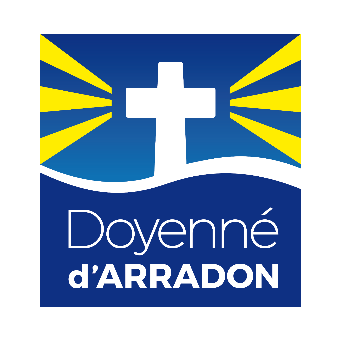 Carême 2021Un mot pour vous encourager Chers amis, Si nos communautés sont investies tout au long de l’année dans le terreau de leur enracinement local, le carême est un moment particulier pour vivre la dimension universelle de l’Eglise. Chaque baptisé la porte en lui ! Aux auditeurs de la parabole du bon samaritain, le Christ fait comprendre qu’il revient à chacun de se sentir concerné par la détresse des autres, même de celui qui ne nous ressemble pas. Nombreux sont ceux d’entre vous qui avez un lien avec une œuvre de solidarité l’étranger. En vous proposant de présenter un projet, nous souhaitons soutenir votre engagement et permettre à notre communauté de faire le bien au-delà de ses limites habituelles ! Merci pour votre participation ! Père Pierre, Père Arnauld et Père thomasComment ça se passe ?Vous regardez si le projet auquel il pense correspond à la majorité des critères ci-dessous.Vous présentez le projet à l’aide des indications ci-dessous et l’envoyez par mail à Fabienne Lesieur : fabienne@lesieur56.comA la fin de l’appel à projet les différentes propositions sont présentées aux membres du Conseil pastoral inter-paroissial qui en choisissent une.Un complément d’information est demandé au porteur du projet retenu pour validation par l’économat diocésain (devis, institution bancaire, modalités de versement, etc…) et le cas échéant pour la communication paroissiale (descriptif plus détaillé, photos…). Le projet retenu est ensuite présenté aux paroissiens par différents biais de communication.La collecte de fonds est organisée sur nos paroisses entre la mi-carême et la fin de la semaine de Pâques et bénéficie ou non de la réduction fiscale à l’appréciation de l’économat diocésain. Le porteur de projet peut aussi mobiliser son réseau personnel pour abonder la collecte.La collecte de fonds s’achève au plus tard 15 jours après Pâques. La prise de contact est établie par un membre du Conseil économique de la paroisse d’Arradon avec l’institution bénéficiaire pour établir les modalités de financement, et le suivi de l’avancement des réalisations par le porteur du projet ou à défaut un membre du C.P.I de façon à faire deux restitutions paroissiales (descriptif, photos, remerciement des bénéficiaires) dont la dernière fin novembre coïncide avec la fin de la réalisation.Il vous reste des questions ? Contactez Fabienne Lesieur : 06 22 76 60 80Les critères à privilégierCes critères sont à privilégier mais ne doivent pas vous freiner dans vos propositions :Être un paroissien qui réside sur le Doyenné ou fréquente la paroisse comme sa paroisse d’appartenance.Un projet avec lequel j’ai un lien personnel direct ou par le truchement d’un membre proche de ma famille.Un projet dont le bénéficiaire est une institution chrétienne (plutôt que quelqu’un qui agit en son propre nom) et dont l’action si possible est tournée vers le plus grand nombre (ex. santé, enseignement, développement…).Un projet qui touche à l’investissement (ex. achat matériel d’un dispensaire, réfection salle de classe…) plutôt qu’au fonctionnement (ex. salaires d’enseignants, frais scolaires…), sauf si le contexte touche à une aide d’urgence (vêtement, nourriture, médicaments par ex.).Une institution locale et de taille moyenne qui ne bénéficie pas habituellement d’aide internationale pour laquelle l’aide du Doyenné fera une différence (et non pas une ONG internationale qui possède déjà son réseau de donateurs). Un projet dont le financement se situe entre 2 500 et 3 500 euros. Rédigez votre présentation du projet (une page maximum)Nom et coordonnées du porteur de projet Lien entre le porteur du projet et le bénéficiaire  Titre du projetDescription du projetPrésentation de l’institution bénéficiaire (statut, histoire, type d’action, coordonnées…) Finalité du projet et objectifs Réalisation : détail du projet, ressources sur place Planning prévisionnelCoordonnées du contact sur placeBudget : Qu’est-ce qui vous tient à cœur dans ce projet ?A envoyer par mail à Fabienne Lesieur : fabienne@lesieur56.com